THIS PAPER HAS ONE PRINTED PAGE WITH TWO PARTSSection AAnswer any TWO questions each question carries 10 Marks 		    2X10=20	‘There is a need for Reservation Policies in today’s India’.  Critically analyse focusing on  SC/ST.What is your understanding on ‘Human Rights’? What is the need for advocacy in today’s context? Substantiate your answer with suitable examples?What is your understanding of the Right to Freedom of Speech? What do you think is the role of media in advocating Human Rights? Section BAnswer any ONE question							1X15=15Critically analyze the movie ‘MatraBhoomi’. Explain in detail how you will use the knowledge of Human Rights to tackle the challenges you face in upholding human rights in today’s context. SWOE4116-E-18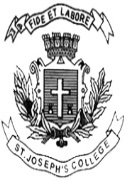 ST. JOSEPH’S COLLEGE (AUTONOMOUS), BANGALORE-27ST. JOSEPH’S COLLEGE (AUTONOMOUS), BANGALORE-27ST. JOSEPH’S COLLEGE (AUTONOMOUS), BANGALORE-27ST. JOSEPH’S COLLEGE (AUTONOMOUS), BANGALORE-27OPEN ELECTIVE IV SEMESTEROPEN ELECTIVE IV SEMESTEROPEN ELECTIVE IV SEMESTEROPEN ELECTIVE IV SEMESTERSEMESTER EXAMINATION - APRIL 2018SEMESTER EXAMINATION - APRIL 2018SEMESTER EXAMINATION - APRIL 2018SEMESTER EXAMINATION - APRIL 2018SWOE 4116 - Basic Human Rights ApproachSWOE 4116 - Basic Human Rights ApproachSWOE 4116 - Basic Human Rights ApproachSWOE 4116 - Basic Human Rights ApproachTime- 2 1/2  HrsMax Marks-35